Managing Agents Liaison Group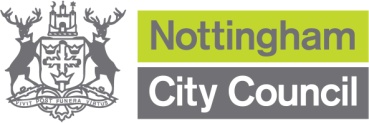 Date: 	           Wednesday 1 July 2020  Time:			18:00pm to 19:30pm Venue: 	Via Teams ITEMLEADIntroductions – including guidance on using Teams during a meeting David Walker Welcome – the reason behind this group  David Walker/ Linda Woodings  What is expected? (rules of the groups – input needed from Managing Agents)David Walker Present issues for Managing Agents – how can we help you?All How the groups will work? What each party hopes to get from these meetings? AllCoronavirus – effects on Managing Agents and the council AllCommunications Lisa Allison GDPR – how people can contact representativesLisa Allison AOBAll